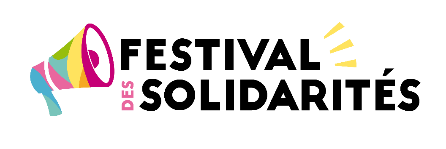 Stratégie Festisol 2019-2021Validée par le Comité de pilotage national du Festival des Solidarités le 24 janvier 2019Retour sur les années 2017 et 2018En 2017, l’accent a été mis sur l’accompagnement des acteurs pour l’appropriation de la nouvelle identité du projet et sur la mise en place d’événement festifs et conviviaux. Au second semestre, l’observation des effets sur les publics et la diversification des partenariats associatifs ont eux aussi été fortement investis. En revanche, un retard important a été pris sur la mise à disposition d’outils pédagogiques et le développement des partenariats média et éducation nationale n’ont pas progressé autant que ce qui était prévu.En 2018, dernière année du triennal, trois priorités ont été formulées :La mise à disposition rapide d’outils pédagogiques et de fiches pratiques via le site web et la formation des acteurs sur les techniques d’animation. Cet objectif a été atteint partiellement (81 outils publiés, 8 fiches pratiques, 1 fiche ressources, 23 formations financées + Rencontre Nationale)Le renforcement des partenariats institutionnels, en particulier avec l’éducation nationale (objectif atteint avec des nouvelles subventions de la part de deux directions du Ministère de l’Education Nationale : DGESCO et DJEPVA)L’accompagnement des collectifs pour l’intégration d’acteurs non issus du champ de la solidarité internationale (objectif atteint avec 85% des collectifs intégrant plus de 3 acteurs hors SI)Les animations et les partenariats permettant de toucher des publics scolaires, jeunes, et des familles ont été ciblées comment à encourager particulièrement. Nous ne disposons pas d’indicateurs de résultats à ce stade.Nouveau cadre stratégique 2019-2021Un nouveau cadre stratégique a été défini par le copil dans le cadre de la rédaction du projet triennal 2019-2021. Ce nouveau projet s’appuie sur les recommandations de l’évaluation externe réalisée en 2017-2018. Pour la première fois, le Festisol est envisagé comme un projet international, avec un soutien à l’émergence de coordinations nationales dans des pays « du Sud ». Par ailleurs, la dimension « projet à l’année » du Festisol est mise en avant, même si sa dimension « événement de novembre » reste centrale.Objectif global du projet Festisol 2019-2021 : Sensibiliser les citoyens et les organisations à l’importance de l’action solidaire à toutes les échelles en faveur de l'atteinte des objectifs mondiaux (Agenda 2030), et faire la démonstration des effets positifs de la mobilisation citoyenne et de la coopération entre acteurs.Objectif(s) spécifique(s) : Objectif spécifique 1 : Préparer collectivement le Festival des Solidarités en mettant en commun les visions et les savoir-faire de tous les acteurs- Définir des stratégies communes au niveau international, national, régional et local, et partager ces stratégies- Accompagner les acteurs pour qu’ils mettent en œuvre des animations favorisant l’expression et l’action citoyenne- Innover par la co-construction d’animations avec des nouveaux acteursObjectif spécifique 2 : Sensibiliser pédagogiquement les publics aux dimensions internationale et locale de la solidarité et à l’importance de l’action citoyenne	- Diffuser des messages positifs et ouverts sur la solidarité	- Sensibiliser des publics larges et diversifiés grâce à des méthodes actives et participatives favorisant l’expression citoyenne	- Permettre le partage d’actions citoyennes en lien avec les objectifs mondiaux avec les publicsObjectif spécifique 3 : Analyser et valoriser les effets de nos actions collectives, pour apprendre ensemble de l’expérience	- Collecter et analyser des données sur les effets du Festisol	- Capitaliser et formaliser les pratiques des acteurs	- Diffuser et mettre en débat les effets et les pratiques du FestisolObjectif spécifique 4 : Développer les partenariats à tous les niveaux territoriaux pour renforcer la portée du projet- Permettre le développement des partenariats à travers des temps de rencontre et d’échange- Construire et diffuser des stratégies et outils de partenariat- Permettre aux nouveaux acteurs et partenaires de trouver leur place dans le projetPriorités pour l’année 2019L’ensemble des objectifs et des actions seront mis en œuvre dès la première année du projet triennal, mais il semble toutefois justifié de mettre l’accent en 2019 sur les objectifs suivants :Achever l’outillage des acteurs, à travers la mise en ligne des fiches pratiques et des outils qui font aujourd’hui défaut, et par la mise à disposition d’un tableau des intervenants (OS 1.2)- Finaliser les fiches en cours de refonte- Publier une première version du tableau des intervenants- Intégrer les outils Une seule planète et AFD, et des outils sur les actions citoyennes (existants dans d’autres réseaux, où à créer pour le Festisol)- Enclencher une dynamique collective d’alimentation de la base outils et ressourcesMieux valoriser les expériences des acteurs, par la publication de leurs récits et l’évolution du dispositif CDP (OS 3.3)- Publication des récits écrits issus du bilan des acteurs- Finalisation par l’équipe nationale d’une première vidéo « témoignages »- Faire évoluer le dispositif coup de pouce pour qu’il soit moins frustrant pour les collectifs et insiste davantage sur la valorisation des pratiquesDonner une vraie place aux nouveaux acteurs et partenaires dans le projet, notamment par une réflexion sur les espaces de rencontre et de pilotage (OS 4.1 et OS 1.1)- Renforcer les temps « ouverts » des rencontres nationales et régionales- Ouvrir une réflexion sur la place des partenaires associatifs au sein du copil ou en dialogue avec celui-ciEnclencher un saut qualitatif pour la visibilité du projet, par une révision de sa communication et le développement de partenariats de visibilité (OS 2.1 et OS 3.3)- Finalisation de la vidéo de présentation du projet- « Humanisation » de la communication et constitution d’une liste de personnalités soutiens- Relance des partenariats média- Organisation d’un événement de lancement à destination des acteurs nationaux (et ouvert aux médias) 